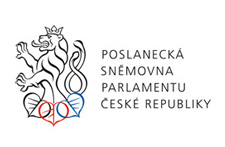 P O Z V Á N K A Ing. Radka MAXOVÁ,                                                                                                      poslankyně PSP, předsedkyně Výboru pro sociální politikuVás zve na besedu k tématu „LPS – přiznání příspěvku na péči“,která se uskuteční ve středu 15. května 2019, od 13 hodin
v DK Metropol, kruhový sál - 1. p. Senovážné nám. 2, České BudějoviceTémata: Fungování Lékařské posudkové služby, Úřadu práce a České správy sociálního zabezpečení při přiznávání příspěvku na péči, invalidity, ZTP průkazů a pomůcek.Seznámení s chystanými změnami.Účast prosím potvrďte na e-mailovou adresu hruskova@anobudelip.cz  do 13. května 2019.